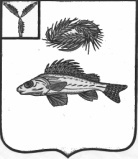 СОВЕТМУНИЦИПАЛЬНОГО ОБРАЗОВАНИЯГОРОД РШОВЕРШОВСКОГО МУНИЦИПАЛЬНОГО  РАЙОНАСАРАТОВСКОЙ ОБЛАСТИ(четвертого созыва)РЕШЕНИЕ от  21 декабря  2020 года  №31-197 О    внесении   изменений  в  решение Советамуниципального образования   город   Ершовот 28 апреля 2006  гола №9-47 «О Положениио   порядке  проведения  собрания   граждан»      В соответствии с Федеральным законом № 131 – ФЗ «Об общих принципах организации местного самоуправления в Российской Федерации», Уставом муниципального образования город Ершов, рассмотрев экспертное заключение правового управления Правительства Саратовской области , Совет   РЕШИЛ:     1.Внести     в  решение Совета муниципального образования город   Ершов от 28 апреля 2006  гола № 9-47 «О Положении о   порядке  проведения  собрания   граждан» (с изменениями  от 26 октября 2020года №29-183) следующие изменения:        1.1. В Приложение №1 «Положение  о порядке проведения   собрания граждан»:       - в разделе 2  по всему тексту  слова «Совет депутатов» заменить словами «Совет» в соответствующих падежах;      - в пункте 4.2.раздела 4   слова  «месячный срок» заменить  словами « в течение 30 дней со дня регистрации письменного обращения».      2.Настоящее решение вступает  в силу со дня его  официального опубликования.      3.Контроль за исполнением  настоящего решения  возложить  на постоянную комиссию по местному самоуправлению, вопросам социальной сферы, законности, защите прав населения.Глава муниципального образования                                                     А.А.Тихов